ДЕПАРТАМЕНТ ОСВІТИ ВІННИЦЬКОЇ МІСЬКОЇ  РАДИКОМУНАЛЬНА УСТАНОВА «МІСЬКИЙ МЕТОДИЧНИЙ КАБІНЕТ»                Школа активного навчанняМГП на уроках предмету«Захист Вітчизни»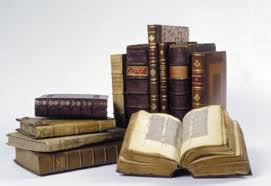 м. Вінниця Вересень 2016 рАвтор методист з навчальних дисциплін Маліцька .Тема:Об’єктивна необхідність ведення бойових дій за допомогою МГП.Мета:ознайомити з історією виникнення, джерелами   МГП, його складовою і метою;  призначенням і принципами діяльності МКЧХ; навчити розрізняти основні поняття: «комбатанти « , « не комбатанти», « цивільне населення»,  «війна», « агресія», « міжнародні збройні конфлікти», « нем міжнародні збройні конфлікти».  Тип уроку: урок засвоєння нових знань.Основні поняття і терміни: МГП, комбатанти, МКЧХ, полонені, цивільне населення, війна, агресія,                                          Хід урокуІ Організація класу.ІІ Актуалізація чуттєвого досвіду та опорних знань учнів.Учитель проводить бесіду за питаннями:Декларацію прав людини називають Біблією людства. Чому? Метод «Коло ідей».В чому ж цінність людини? Метод незакінченого речення  « Цінність людини в тому….» Хто має стояти на позиції захисту прав людини?Метод «Мозковий штурм».Учитель.В житті людини є три найстрашніші біди: голод, хвороби і війна.Яким чином вони можуть бути пов’язані між собою?Метод « Прес».« Я вважаю, що… . Тому що…, наприклад,….  . Отже, …»Людина спроможна здолати ці біди, а трапляється й так , що і породити. Бути людиною не просто. Бути людиною –відповідально і почесно.Завершує вчитель етап уроку поезією Василя Симоненка « Ти знаєш, що ти-людина ?»ІІІ. Мотивація навчальної діяльності. Повідомлення теми і мети уроку.Учитель : епіграф нашого уроку « Тепер , коли ми  вміємо літати , як птахи, плавати як риби, нам залишається одне - жити на Землі… як люди.» Бернард Шоу.Тема уроку: Об’єктивна необхідність ведення бойових дій за допомогою МГП.Після цього уроку ви :Дізнаєтеся як виникло МГП, що передувало його появі, як формувалося МГП у відповідь на появу нової зброї, спрямованої проти людини;зможете застосовувати поняття : МГП, комбатант, некомбатант, цивільне населення.навчитеся використовувати свої знання для аналізу ситуації у світі, Україні, розрізняючи поняття « війна» , «агресія».IV. Вивчення нового матеріалу. Сприйняття і усвідомлення.Учитель. Війна залишається найбільшим злом. Які асоціації у вас виникають коли чуєте слово « війна»? ( вправа « Мікрофон»).  Учитель  підсумовує учнівські висловлювання.  Ще в стародавні часи римський історик Саллюстій писав: « Будь-яку війну легко розпочати, але дуже важко її закінчити». Відомий німецький державний діяч, військовий Отто фон Бісмарк у свій час зробив висновок про те,що: «Навіть переможна війна –це зло, яке повинно бути попереджено мудрістю народів». Тому «Мир – це добродій цивілізації, а війна – це її злочин,» - писав французький письменник В.Гюго. Учитель.Статистика свідчить проти війни.Якщо умовно прийняти всю історію людства за 1 рік , то людство , в підсумку не воювало лише 1 день.За останні 5 тисяч років було близько  14000 воєн, в яких загинуло 5 млрд. людей. Сьогодні на нашій планеті – трохи більше 6 млрд. населення. За останні ж 3400 років на Землі було лише 250 років миру. До кінця Першої світової війни  ведення війни розглядалося не як протизаконний акт, а як припустимий  засіб вирішення конфліктів.В 1919 році  з допомогою Ліги Націй , а в 1928 році – пакту Бріана –Келлога( про систему колективної безпеки)  були зроблені спроби оголосити війну поза законом .Хоча  в Статуті Ліги Націй війна засуджувалася і не вважалася засобом у вирішенні конфліктів( дозволялося , якщо в інший спосіб не можна вирішити конфлікт). Статут ООН (1945р.) передбачає утриматися від війни (ст.2) як засобу вирішення міжнародного конфлікту. Однак  війна дозволена у таких випадках:як законна самооборона(індивідуальна чи колективна Ст.51.) в разі нападу ;примусовий засіб для відновлення миру та проти держави , від якої йде загроза міжнародній безпеці;для підтримки миру .Незважаючи на всі зусилля забезпечити мир на Землі після двох світових воєн, збройні конфлікти залишаються характерною рисою нашого часу. Держави , етнічні, політичні групи  продовжують вирішувати протистояння за допомогою зброї, що призводить не лише до страждань, а й до  смерті. На сьогодні –це гібридна війна на Сході України. Війна, незалежно від її характеру, завжди приносить руйнації. Це в свою чергу призводить до людських страждань. Людина в умовах війни, незалежно від свого попереднього статусу в суспільстві, страждає від голоду, холоду, руйнувань , зміни способу життя , від втрат. Часто фізичні страждання поєднуються із моральними( психічним). Людська гідність принижується, деформується непоправно.Людина і її гідність – нероздільні. Саме людська гідність є стержнем  (хребтом) усіх прав  людини, в т.ч. і МГП.На справі захисту людини в умовах війни стоять норми МГП, а до цього відомо, що на час війни воюючі сторони укладали не лише правила ведення війни, а й правила поведінки з тими , хто не брав участь у війні або припинив бойові дії. Вчитель пропонує учням проаналізувати кодекси ведення бойових дій ( стор.42-45 посібника « Досліджуючи гуманітарне право», 2008 р.)Методом «мозкового штурму» вчитель пропонує учням дати визначення « міжнародне гуманітарне право», при цьому спочатку акцентується  увага на розумінні таких вузлових понять: « міжнародне право», «гуманітарне».Учитель.Дає визначення МГП, яке учні записують в робочі зошити і порівнюють із своїми інтерпретаціями поняття.1) МГП- це сукупність міжнародних норм , установлених на підставі угоди або звичаю, що накладає обмеження на насильство під час збройного конфлікту для регулювання ведення бойових дій та захисту людей , які не беруть участі або припинили участь у бойових діях.2) МГП – це сукупність міжнародно-правових норм , які спрямовані  на захист жертв збройних конфліктів і встановлюють  заборону або обмеження  методів  та засобів  ведення війни, а також відповідальність за порушення  певних принципів.Учитель пропонує учням обрати визначення, яке на їх думку найбільш відповідає призначенню МГП.   Початок МГП бере з 1864 року. Розповідь учителя про битву під Сольферіно 24 червня 1859 р. в Пн.Італії.( Додаток 1) Під керівництвом вчителя учні відстежують найважливіші   нормативні акти міжнародного характеру, які склали МГП. Всього на сьогодні існує понад 80 міжнародних актів , що складають МГП.(Додаток 2)Отже, МГП – право війни, право збройних конфліктів – синоніми , складається із 2-ох галузей:«право Женеви» - захист військовополонених та цивільного населення (некомбатантів);«право Гааги» - права і обов’язки воюючих сторін під час війни та обмеження у виборі засобів  для нанесення шкоди.Додаткові протоколи 1977 року, в яких отримали  розвиток Женевські конвенції. В МГП виокремлюють такі принципи:1) гуманізму- військова необхідність поєднується із повагою до людини.2) принцип недоторканності;3) принцип недискримінації; 4) принцип загальності і обов’язковості;5) принцип карності за порушення норм МГп.Термін « міжнародне гуманітарне право» вперше був запропонований Жаном Пікте та увійшов до назви Женевської дипломатичної конференції (1974-1977 рр.)V Закріплення нових знань. Узагальнення і систематизація.1. Коли і чому виникло МГП? 2. Яка мета і принципи МГП. Поясніть один із принципів за вибором.3.Обговоріть у великому колі: « Якщо я перемагаю в цій війні , чому я повинен підкорятися правилам , що обмежують мої дії?».VI Підсумки уроку. Повідомлення домашнього завдання.Учитель пропонує встановити ознаки понять « війна» та « агресія». Які з цих понять ви можете застосувати до ситуації в Криму, на Сході України?Визначити категорію людей, яким протегує МГП.Випереджуюче завдання на вибір учня.Підготуйте презентацію1. Про порушення МГП в наш час.2. Про діяльність МКЧХ.3.Про миротворчі операції з участю України.                                    Матеріали  до уроку                             Наслідки   битви під Сольферіно.                              Додаток 124 червня 1859 року недалеко від міста Сольферіно на пн. Італії, в битві зустрілися австрійська і французька армії. Після 16-ти годинної битви, на полі бою залишилися 40 тисяч вбитих і поранених. Ввечері громадянин Швейцарії Анрі Дюнан  приїхав у приватних справах і побачив цю жахливу картину:зойк і стогін поранених стояв всю ніч. Поранені -  бліді і виснажені-  просили допомоги. Божеволіли від страждань ті, хто мав глибокі інфіковані рани. Не вистачало води, люди пили з канави брудну солонувату воду.  Бракувало допомоги . Дивно , але на тисячу коней було 4 ветеринари, а на 1 000солдат – лише один лікар! Дюнан залучив місцеве населення до допомоги. Місцеві жінки роздавали пораненим їжу, воду, перев’язували рани. В церкві Дюнан організував примітивну лікарню.  Мили рани, робили перев’язки пораненим випадкові перехожі, журналіст, навіть граф, виробник шоколаду. А маленькі хлопчики носили відрами воду Всі забули на цей момент  про національність , всі були як брати. Анрі натрапив на 20-річного капрала, який помирав від глибокого поранення , дав йому води і написав листа його батькам.Анрі Дюнан не зустрівся у приватних справах із імператором. Його бізнес зазнав краху. Повернувся в Швейцарію, написав « Спогади про битву при Сольферіно», в якій запропонував створити неурядові добровільні організації для надання допомоги пораненим в умовах війни.  В 1863 році благодійне товариство створило комісію із 5-ти чоловік : Гюстав Муаньє,  Анрі Дюнан, Гійом –Анрі  Дюфур,  Луї Аппіа, Теодор Монуар, які утворили Міжнародний комітет з надання допомоги пораненим ,  до них приєдналися ще 16 держав , 4 філантропічних організації.Анрі Дюфур- «батько МКЧХ», зірвав ґудзик з кітеля делегату В.Британії ,коли той відмовився підписати першу Женевську конвенцію основу МГП.    26 жовтня 1863 року прийняли емблему - на білому прапорі (прапор Швейцарії) –червоний хрест ( півмісяць Османська імперія в 1876р, діамант або  щит Давида- Ізраїль ). Українська організація Червоного Хреста була створена 18 квітня 1918 року.В 1993 році Україна вступила до Товариства МКЧХ.   Для надання офіційного статусу руху Червоного Хреста (з 1929 року остаточно), уряд Швейцарії в 1864 році скликав Міжнародну дипломатичну конференцію. 12 країн-учасниць прийняли Женевську конвенцію про поліпшення долі (участі) поранених і хворих діючих армій. Це був перший МІЖНАРОДНИЙ ДОГОВІР гуманітарного права. Дія цієї конвенції пізніше поширилася на інші категорії жертв війни, зокрема, полонених.       Система нормативних актів, які складали  МГП                   Додаток 2.                                                                                            З часу появи конфліктів, воєн зафіксовано понад 500  картелей , кодексів, угод та інших документів,  що регулювали процедуру ведення війни, обмежень з різними категоріями учасників і свідків конфліктів.  В чому ж особливість цих обмежень?Вони діяли в часі  і на певній території , тобто там , де велися військові дії.Отож, створення в 1863 році Червоного Хреста , прийняття в1864 році першої Женевської конвенції поклали початок процесу становлення МГП.МГП знаходить своє відображення  як у звичайному  праві, так і у відповідних міжнародних договорах ( конвенціях).1864- перша Женевська конвенція.1868-Санкт-Петербурзька декларація, що забороняла окремі види розривних куль, зокрема «дум-дум».1899- Гаазька конвенція (ведення війни сухопутної і на морі)1906-перегляд Женеви1907- перегляд Гааги1925- Женевський протокол  про заборону газів, бактеріологічної зброї1929-2 Женевські конвенції (поведінка з полоненими) –відповідь на порушення Першої світової війни. 1949 -4 Женевські конвенції:- відповідь на жахи  Другої світової війни.І - про поліпшення долі поранених і хворих в діючих арміях;ІІ - про поліпшення долі поранених і хворих  та осіб, що потерпіли корабельну аварію ;ІІІ - про поведінку із полоненими;ІV - про захист цивільного населення під час війни.1954 –Гаага - про захист культурних цінностей 1972- про заборону розробки і накопичення біологічної , бактеріологічної,  токсичної зброї.1977- 2 Додаткових протоколи до 4-ох Женевських – про захист жертв міжнародного і не міжнародного конфлікту.- Відповідь на проблеми , що виникали в період національно - визвольної боротьби.1980- про заборону  чи обмеження зброї невибіркового характеру( 3 протоколи- про невиявлені осколки мін, про міни-пастки, про запальну зброю.1993-про розробку , накопичення хім..зброї1995- про осліплюючу лазерну зброю.1996- ще раз про міни-пастки доповнення до 1980.1997- про протипіхотні міни . Використовуються на Сході1998-Римський статут Міжнародного кримінального суду.1999- про захист культурних цінностей (1954)2000- про захист прав дітей щодо їх участі  у збройних конфліктах.2001- додаток до 1 Конвенції 1980.Тема:Особливості ведення воєнних дій з врахуванням норм МГП.Мета:ознайомити із основними правилами МГП, зокрема, із забороненими засобами та методами ведення воєнних дій, правилами поведінки комбатанта в бою; навчити розпізнавати осіб та об’єктів , які знаходяться під захистом МГП; виховати повагу до норм права і усвідомлення невідворотності відповідальності за порушення норм МГП. Тип уроку: комбінований урок. Основні поняття і терміни:« цивільне населення», «зброя не вибіркового характеру», « заборонені засоби і методи ведення війни, обмеження руйнувань, військовополонений , найманець, шпигунство. Хід урокуІ Організація класу.ІІ Актуалізація чуттєвого досвіду та опорних знань учнів. Перевірка знань.1. Коли і ким покладено становлення МГП?2.Дайте визначення МГП. Назвіть його складові і принципи.3. Методом незавершеного речення або прийомом « Тільки одна хвилина» вчитель пропонує учням дати відповідь на питання: «Право Женеви» - це…;« право Гааги» -це… « 4. Яке призначення Додаткових протоколів 1977 року ?5.Чому потрібні сьогодні правила МГП, адже часто-густо ними воюючі сторони нехтують? Чи погоджуєтеся ви з думкою, що їх можна вважати  світлом в кінці тунелю?ІІІ. Мотивація навчальної діяльності. Повідомлення теми і мети уроку.Учитель : епіграфи нашого уроку « Війна –це рана , що ятриться, яку отримав світ» . Дж.Б.Прістлі« Все на війні протирічить гуманізму, і все в ній волає зберегти гуманізм.»О.Рюссбак.В кінці уроку ви маєте право обрати той епіграф, який, на вашу думку, найбільше відповідає не лише темі і змісту нашого уроку, а й реаліям сьогодення у світі, Україні.Тема:Особливості  ведення воєнних дій з врахуванням норм МГП. Запобігання порушенням норм МГП.Після цього уроку ви :дізнаєтеся про основні правила МГП;навчитеся розрізняти « не влучення в ціль» та « не вибірковий характер» зброї ;зможете обґрунтовувати необхідність дотримання норм МГП  під час збройних конфліктів;знатимете правила поведінки солдата в бою;зрозумієте невідворотність юридичної відповідальності за порушення норм МГП.IV. Вивчення нового матеріалу. Сприйняття і усвідомлення.Учитель. В ХХ столітті людство пережило 2 світові  війни. Співвідношення жертв мирного населення до комбатантів складало 1до 10, в Другій світовій – 1до1, а в останніх збройних конфліктах- 95% . Про що свідчать ці факти ( « мозковий штурм»).Чи варто звертатися тепер  до права збройних конфліктів? Адже  ще римський оратор Цицерон сказав: « Коли гримить зброя, закони мовчать». Чи варто  краще прислухатися до грецького античного історика Плутарха : « Війна-це зло. ЇЇ ведуть за допомогою великих несправедливостей і насильства, але для чесних людей  і на війні існують певні закони. Не варто гнатися за перемогою, якщо вигода , яку вона принесе , здобута шляхом ницості і злочину».  ( метод « Займи позицію»)Учитель звертає увагу учнів на основні правила МГП, які зберігають свою чинність в наш час. Учні працюють в групах ( 2 хв.) і презентують свої отримані знання за принципом « Навчаючись вчу».І група1. Бойові дії повинні вестися комбатантами проти комбатантів та воєнних цілей.Забороняється напад на цивільне населення.Забороняється завдавати шкоди цивільним об’єктам ( житлові будинки, культові споруди, лікарні, школи, культурні та історичні пам’ятники).Забороняється використовувати цивільне населення для захисту військових об’єктів.Забороняється комбатантам маскуватися під цивільне населення.Забороняється застосовувати голод як метод ведення війни проти цивільного населення. Забороняється знищувати об’єкти , які необхідні для виживання цивільного населення.( запаси продуктів, с/г угіддя, споруди питної води).Забороняється знищувати дамби, греблі, атомні електростанції, якщо такі удари призведуть до великих втрат цивільного населення.ІІ група2.Забороняється використовувати зброю, застосування якої має не вибірковий характер ( уражає цивільні та воєнні об’єкти, людей) і заподіює  надмірні страждання.Забороняється застосовувати певні види зброї ( хімічна, біологічна. Засліплюючи лазерна, зброя, що наносить поранення осколками, які не виявляються рентгенівськими променями, отруйні речовини, протипіхотні міни)Забороняється видавати наказ « нікого не залишати живими».ІІІ група 3. Цивільним особам , пораненим комбатантам  і військовополоненим  має бути збережено  життя, їм повинен бути наданий захист, з ними необхідно поводитися гуманно.Забороняється фізичне або психічне насилля, тілесні покарання, жорстоке чи принизливе поводження. Забороняється сексуальне насилля.Забороняється вбивати чи наносити поранення супротивнику , що здається в полон чи не в змозі продовжувати бойові дії.До військовополонених необхідно ставитися з повагою і гуманно.Забороняється брати заручників.Забороняється насильне переміщення цивільного населення, « етнічні чистки».Люди, які знаходяться в руках супротивника, мають право на зв'язок із родичами, одержання гуманітарної допомоги.Незахищені групи населення ( вагітні жінки, матері, які годують дітей , діти  без опіки, люди літнього віку  тощо) повинні мати особливий захист.Забороняється вербувати та використовувати в ролі комбатантів дітей , молодших 15 років.Кожна людини має право на судові гарантії.Забороняються колективні покарання.IV група4.Медичний персонал та установи повинні  поважатися і одержувати необхідну підтримку  і допомогу для виконання своїх функцій.Емблема червоного хреста чи червоного півмісяця є символом захисту медичного персоналу .Забороняється нападати  на людей і об’єкти, що мають таку емблему.Забороняється неправомірне використання емблеми червоного хреста чи червоного півмісяця.Медичні формування і транспортні засоби не можуть бути учасниками  або об’єктами бойових дій.Першочерговість допомоги пораненим і хворим повинна залежати тільки від медичних показань.Учитель підсумовує роботу учнів, доповнює.Під спеціальним захистом перебувають: біженці, апатриди, жінки, діти, журналісти. МГП вимагає гуманного ставлення до військовополонених : жоден з них не може бути підданий фізичному каліченню, науковому або медичному експерименту; забороняється дискримінація  за ознаками  раси ,кольору шкіри, за віросповіданням, соціальним походженням; умови розміщення  в таборах  повинні відповідати и умовам, якими користується  армія противника, розташована в тій самій місцевості. Ці правила поширюються  й на учасників  не міжнародних збройних конфліктів (1993- Сомалі,1994- Руанда 1995 р. справа Тадича – колишня Югославія,сьогодні вони почастішали: Лівія, Єгипет, Іран, Афганістан, країни Лат. Америки), тобто, на осіб, затриманих у зв’язку із конфліктом. Не минула ця трагічна сторінка і Україну в умовах « гібридної війни». ( продемонструвати світлину « параду полонених» -учасників АТО , організованих сепаратистами. Учитель.На  війні окрім комбатантів можна зустріти найманців, шпигунів. Хто вони на вашу думку? ( « Коло ідей»)МГП про цю категорію осіб не замовчує. Якщо особа однієї сторони потрапляє  в полон до іншої  сторони в той час , коли вона займається шпигунством, то вона не має права на статус військовополоненого( ст..46.ДР І).Згідно зі ст.47 Додаткового Протоколу І найманці не мають права не тільки  на статус військовополонених , але й на статус комбатантів.Учитель . Якщо існують правила і є факти їх порушення , то чи має бути відповідальність? Порушення МГП розглядає МКС( Гаага) До серйозних злочинів МГП ( ст.8 Статуту МКС)  належать:умисне вбивство;катування та негуманне ставлення;навмисне заподіяння надмірних страждань;навмисне ведення воєнних дій проти цивільного населення;,цивільних об’єктів;депортація;використання заборонених видів зброї;навмисна організація голоду;мародерство;захоплення заручників;зґвалтування, примус до проституції;вбивство комбатанта, що склав зброю;призов  або вербування до збройних сил дітей молодших 15 років;навмисний напад , що призвів до зайвих людських втрат, шкоди цивільним обєктам, довкіллю;використання цивільного населення для охорони об’єктів;проголошення звинувачень без судового висновку.V Закріплення нових знань. Узагальнення і систематизація.Учитель. Яка різниця між комбатантом і полоненим?Цивільним населенням і комбатантом?Чому комбатанти поводяться з цивільними особами як з комбатантами противника? « Мозковий штурм»?У військових є такий термін « не влучення в ціль», « зброя не вибіркового характеру». Яка різниця між  ними? Прийом « Я думаю так…Для отримання повного враження про використання забороненої хімічної зброї ще в1925 році вчитель пропонує проаналізувати документ.( Додаток1)VI Підсумок уроку. Домашнє завдання.Обговорити в колі друзів ,сім’ї головні правила МГП, факти їх порушення.Знайти в Інтернеті матеріали про використання зброї не вибіркового характеру і спрогнозувати наслідки її використання для людини, родини потерпілого, країни.Створити словник прихильника МГП. Поміркуйте: чи спроможні суди( МКС, гібридні, національні) відновити справедивість і покарати винних в порушенні МГП.                                    Матеріали  до уроку                                                                                                               Додаток 1Уривок зі спогадів солдата Канадського експедиційного корпусу про першу газову атаку на Іпрі, очевидцем якої він став 22 квітня 1915 року. Дайте відповідь на запитання:- Чи розуміли люди те, що відбувалося біля Іпру?- Із чим вони порівнювали ці явища?- Чому, на вашу думку, Генеральна Асамблея ООН наполегливо рекомендувала державам приєднуватися до Протоколу 1925 року про заборону застосування в воєнних діях газів задушливої дії, отруйних газів і бактеріологічних методів ведення війни?"…Зліва від нас були розташовані французькі колоніальні частини. Цим нещасним, мабуть, канадці зобов’язані своєю поразкою цього дня. Вдалині ми побачили хмару, що зростає, неначе з-під землі. Вона була червоно-зелена і збільшувалася у міру просування. Вона нагадувала туман, що притискався до землі, заввишки не вище за два метри, що заповнював кожну щілину і ямку на землі.Ми не знали, що це таке. Раптово в тумані ми, ті що перебували в резерві, помітили якісь рухи. Наближаючись до нас, зі швидкістю, наче саме пекло переслідувало їх, бігли чорні війська з Північної Африки. Бідолахи, я не звинувачую їх. Це могло примусити бігти будь-яку людину… Газ наблизився, і вони побігли. Їх офіцери безуспішно намагалися навести лад у цьому потоці. Здавалося, що їх черевики ледве торкалися землі. На бігу вони закривали свої обличчя, носи й очі руками, і крізь почорнілі губи, що у декого потріскалися й кровоточили, вони хрипіли: "Аllemands! Allemands!".Деякі з наших офіцерів, що розуміли французьку, зупинивши деяких з них і примусивши себе слухати, просили їх повернутися на свої позиції. Але вони абсолютно збожеволіли від жаху і не звертали на це ніякої уваги… Приголомшує швидкість рішення і дії, що продемонстрував наш капітан. Про те, що за дим рухається у напрямку до нас, він знав не більше, ніж будь-який солдат. Але у нього був той розум, який діє автоматично в разі небезпеки, а потім обмірковує."Намочіть свої хустки водою з фляжок, хлопці!" - наказав він. Ми всі швидко підкорилися. "Прикладіть хустки до обличчя і стріляйте як чорти!".Ми зробили це, і, коли газ наблизився, хустки прислужилися свого роду тимчасовим респіратором і врятували багато з нас від страшної смерті. Ми були в резерві, тому постраждали менше, але все ж таки деякі з нас загинули від цього пекельного продукту. Людина помирає від газу в страшних муках. Вони стали абсолютно чорними, всі ті, кого я бачив тоді. Чорні, як начищений черевик, очі, губи, нігті, навіть зуби. З рота йшла піна, як у скаженого собаки, п’ять-шість хвилин судом і потім - "на захід" (термін Першої світової, що означав смерть)".